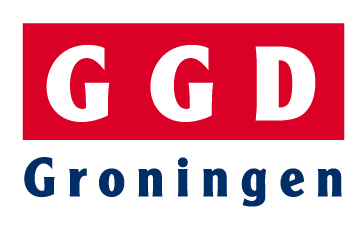 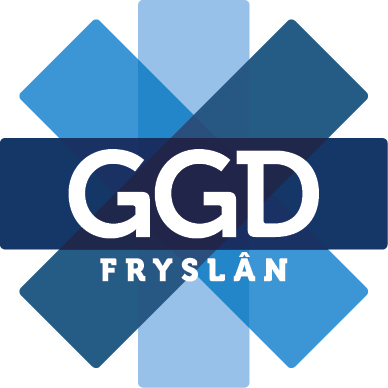 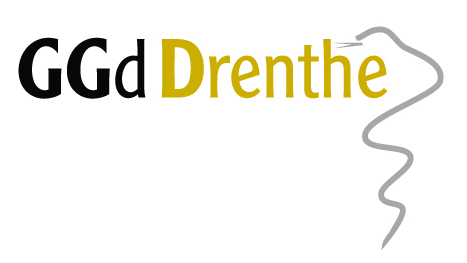 Betreft: uitnodiging refereeravond 23 januari 2019	Groningen, 11 december 2018Geachte mevrouw, heer,Hierbij nodig ik u uit voor de volgende refereeravond gezamenlijk georganiseerd doorGGD Groningen, GGD Fryslân en GGD Drenthe. De bijeenkomst zal worden gehouden op:woensdag 23 januari 2019 van 20.00 tot uiterlijk 22.30 uurin Hotel Postillion, Emmalaan 33 in HarenHet onderwerp van de avond is:Het Groningse geneeskundecurriculum en de rol van GGD-artsenIn 2014 is het eerste cohort in de bachelor van dit curriculum gestart. Komend jaar zullen de eerste coassistenten uit dit curriculum coschappen binnen de verschillende GGD’en gaan lopen. De afdeling sociale geneeskunde van het UMCG geeft graag inzicht in het Groningse geneeskundecurriculum G2020. Daarnaast krijgen zij graag inzicht in uw visie op en mogelijkheden voor de rol van de GGD-arts in het curriculum. Op basis van gouden tips die collega’s afgelopen november tijdens het symposium sociale geneeskunde (met als thema leren op de werkvloer) hebben gegeven, gaat u met elkaar in gesprek.Spreker:Dr. Jessie Hermans is arts Maatschappij & Gezondheid en algemeen coördinator coschappen Sociale geneeskunde UMCGU bent van harte uitgenodigd deze avond bij te wonen.Namens de Commissie Refereeravonden,Riikka Muldertelefoon  050- 367 4306riikka.mulder@ggd.groningen.nlProgramma refereeravond GGD Groningen, GGD Fryslân en GGD Drenthete houden opwoensdagavond 23 januari 2019 om 20:00 uur	in Hotel Postillion te HarenDe refereeravond richt zich op artsen Maatschappij & Gezondheid en overige artsen en coassistenten werkzaam binnen de noordelijke GGD-en en verwante organisaties. 20.00 uur	Introductie door Christian Schelwald op het thema van de avond:20.05 uur	Het Groningse geneeskundecurriculum G2020missie en visie van het UMCG m.b.t. het opleiden van artsenplaats van sociale geneeskunde in het geneeskundecurriculumde vernieuwingen in de masteropleiding (o.a extramuraal coschap van drie maanden, nieuw toetssysteem evaluaties van de studenten van het coschap sociale geneeskunderollen voor GGD-artsenWat gaat goed en wat kan beter?Ervaringen van sociaal geneeskundigen uitwisselenDiscussie naar aanleiding van Gouden Tips: Wat heeft u nodig om één coassistent meer dan nu te begeleiden?Onderwijskundige reflectieNB In het programma worden een kwartier pauze gepland, rond 21:00 uur.22.00 uur	Afsluitingen napraten tot ongeveer 22.30 uurVoor de refereeravond is accreditatie aangevraagd bij het AbSg voor: Forensisch Arts, Tuberculose Arts, Arts Beleid en Advies, Arts Infectieziektebestrijding, Arts Jeugdgezondheidszorg, Arts Maatschappij en Gezondheid, Arts Medische Milieukunde en Sociaal Geneeskundige.Wij nodigen u van harte uit voor deze refereeravond.Commissie RefereeravondenP.S. De volgende refereerbijeenkomsten zijn gepland op woensdag27 maart, 22 mei, 25 september, 27 november 2019.Komt u voor de eerste keer, neem dan a.u.b. uw BIG-registratienummer mee.